План-конспект занятияпедагога дополнительного образованияКурушиной Наталии Евгеньевны.Объединение - коллектив современного танца «Импульс»Программа - «Мир танца».Группа - 03-30. Дата проведения: 24.12.2022.Время проведения: 10:00Тема: «Классический танец. Основы классического танца».Цель занятия: формирование и развитие, по средствам классического танца пластичности, координации движений и танцевальности.Ход занятия:Вводная часть - разминка:Выполните разминку: - упражнения для головы: 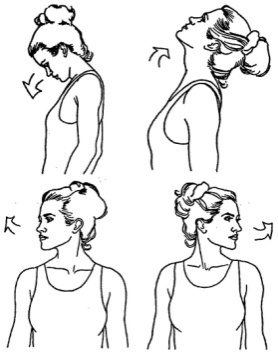 наклоны крестом (4 повтора), круговое вращение (4 повтора в каждую сторонупоочередно), повороты (8 повторов в каждую сторону поочередно);    - упражнения для плеч: 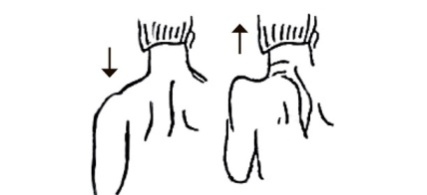     поднимание-опускание (8 повторов),     вращение вперед-назад (4 повтора в каждую сторону    поочередно);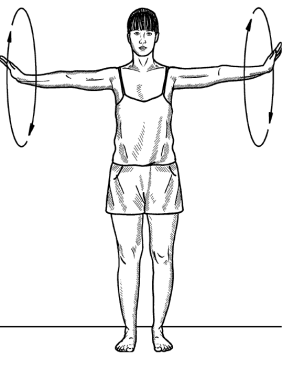               - упражнения для рук:               вращение кистями по 4 раза вперед-назад (4 повтора в              каждую сторону поочередно),                 вращение предплечьями по 4 раза вперед-назад (4 повтора               в каждую сторону поочередно),               вращение всей рукой по 4 раза вперед-назад (4 повтора в               каждую сторону поочередно);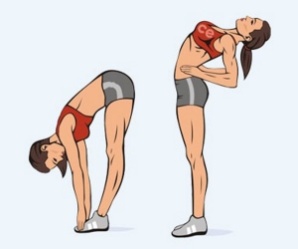          - упражнения для корпуса:          наклоны вперед-назад (8 повторов в каждую сторону          поочередно), 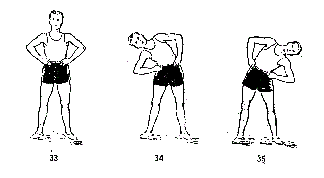        наклоны в сторону по 3 раза (8 повторов в каждую сторону       поочередно);Основная часть-Постановка корпуса, рук и ног по позициям.https://youtu.be/2htp_a2yTwo-Положение «кудепье».https://www.youtube.com/watch?v=fun9oQ_QX8kЗадания после просмотра видеоматериала:- посмотрите внимательно два  видео и повторите. - разучивайте движения в медленном темпе, пока не запомните. - повторите несколько раз, стараясь сохранить правильность положения рук и ног.- Разогрев стоп и работа над развитием подъема Исходное положение 6  позиция ног, руки на поясе.а) правая нога сгибается в пальцах, выгибается в подъёме,одновременно исполняется deтi  рliе.Далее вырастает из deтi    pliе. Повторить до 16 раз, затем с другой ноги.б) тоже по I и II выворотных позициях.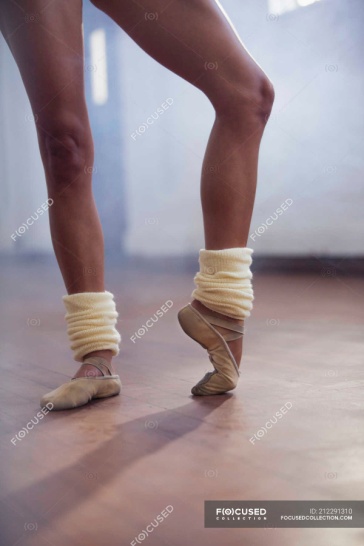 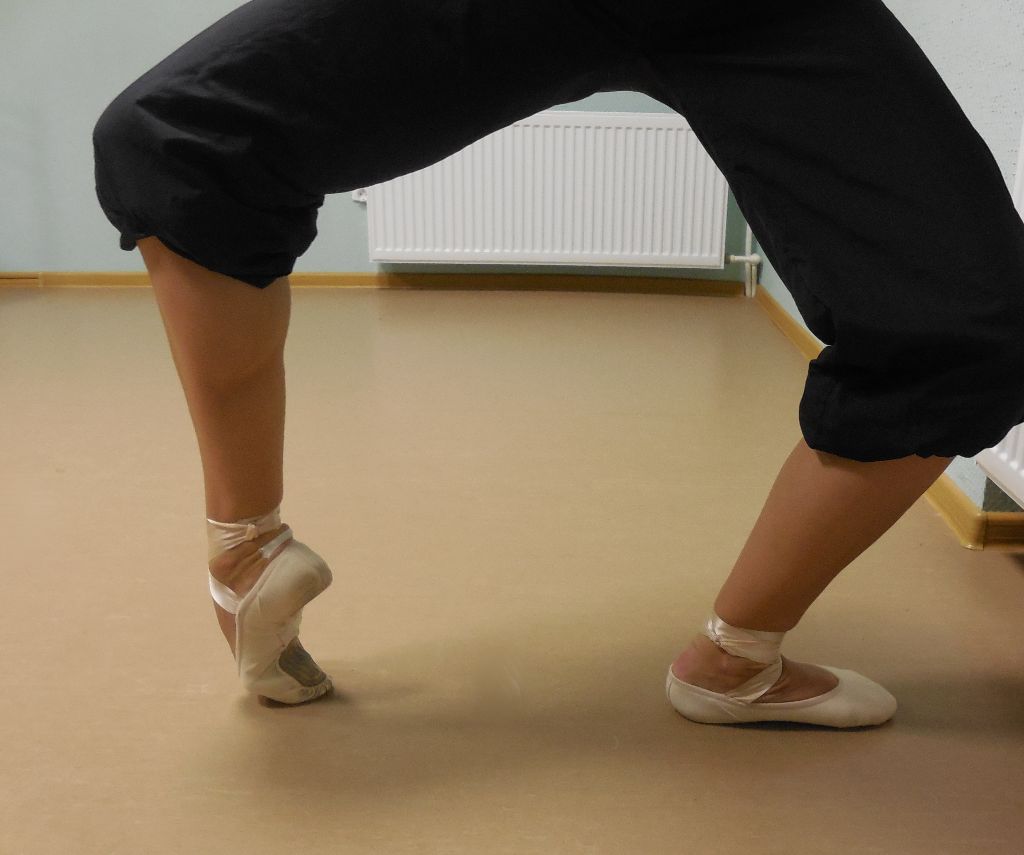 в) Releve(релеве) – подъем на полупальцы. выполнить по 8 раз по 6, 1 , 2 позициям.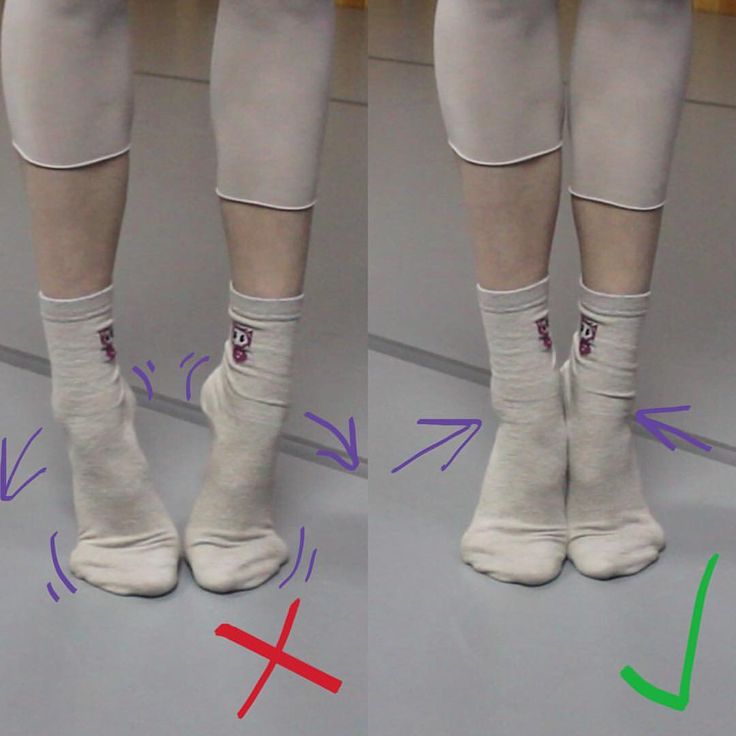 Следим за положение стоп в 6 позиции - равномерно распределяем вес на стопу, не заваливаем на мицинцы, пятки соединяем!-Еще одно упражнение на развитие подъема: Исходное положение: сидя на коленях, таз на пятках. Приподнимаем колени, перекатываясь на подъеме стопы, удерживайте положение на верху 8 счетов. Опускайте медленно вниз, перекатом. Следим, чтобы пятки были соединены. 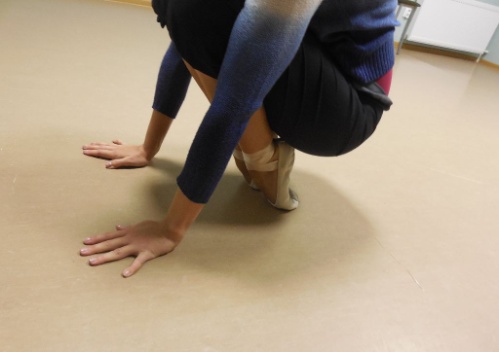 Заключительная часть:Упражнения стретч-характера: - шпагаты правый, левый, поперечный по 1-3 минуте каждый.Домашнее задание: - повторение и закрепление позиций в руках и ногах;- отработка танцевальных связок в постановке  «Яблоня».Обратная связь: Фото самостоятельного выполнения задания отправлять на электронную почту metodistduz@mail.ru для педагога Курушиной Наталии Евгеньевны. 